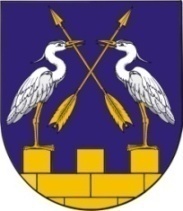        «СЕЛА ШОТАН КОКШАЙСК ИЛЕМ»                            СОБРАНИЕ ДЕПУТАТОВ МО         МО  АДМИНИСТРАЦИЙЖЕ                                  «КОКШАЙСКОЕ СЕЛЬСКОЕ ПОСЕЛЕНИЕ»            КУШТЫМАШИЖЕ					РАСПОРЯЖЕНИЕот 13 декабря  2018 г. № 13О назначении публичных слушанийо предоставлении разрешения на  отклонение от предельных параметров разрешенного  строительства в п.Таир.1.  Назначить проведение публичных слушаний по вопросу: 1) о предоставлении  разрешения  на отклонение от предельных параметров разрешенного строительства объекта  капитального строительства  в части отступов зданий от границ участка с кадастровым номером  12:05:3901001:0113,  расположенного  по адресу: Республика Марий Эл, Звениговский район,  п.Таир, ул.Школьная, в 75м. по направлению на запад от д.13.Слушания   назначить  на   28 декабря  2018 года в   здании Таирского сельского  клуба    на   10  часов  00 минут  по адресу:  РМЭ, Звениговский    р-н, п.Таир, ул.Школьная,  д.16 «б». 2. Поручить администрации муниципального образования «Кокшайское сельское поселение» обеспечить оповещение жителей муниципального образования  о месте и времени проведения публичных слушаний.3. Назначить комиссию в составе председателя – Николаева П.Н., секретаря – Бондарец Т.Н.,  члена комиссии – Ивановой Л.Н.4. Контроль  за  выполнением настоящего распоряжения возложить на  главу администрации  МО «Кокшайское сельское поселение» Николаева П.Н.5. Распоряжение вступает в силу после его обнародования в специально отведенных местах.Глава муниципального образованияПредседатель  Собрания депутатов                                 Ш.Г.Хабибрахманов